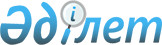 О внесении дополнений в постановление Правительства Республики Казахстан от 24 сентября 2014 года № 1011 "Вопросы Министерства национальной экономики Республики Казахстан"
					
			С истёкшим сроком
			
			
		
					Постановление Правительства Республики Казахстан от 20 апреля 2020 года № 223. Срок действия постановления - до 1 января 2021 года
      Примечание ИЗПИ!

      Срок действия постановления - до 01.01.2021 (п.2 постановления).
      Правительство Республики Казахстан ПОСТАНОВЛЯЕТ:
      1. Внести в постановление Правительства Республики Казахстан от 24 сентября 2014 года № 1011 "Вопросы Министерства национальной экономики Республики Казахстан" (САПП Республики Казахстан, 2014 г., № 59-60, ст. 555) следующие дополнения:
      в Положении о Министерстве национальной экономики Республики Казахстан, утвержденном указанным постановлением:
      в пункте 16:
      функции центрального аппарата дополнить подпунктом 59-8) следующего содержания:
      "59-8) утверждение правил расчета и выплаты временной балансирующей платы, предусмотренной законодательством Республики Казахстан о железнодорожном транспорте по согласованию с центральным исполнительным органом, осуществляющим руководство в сфере железнодорожного транспорта;";
      в пункте 17:
      функции ведомств дополнить подпунктом 1-36) следующего содержания:
      "1-36) разработка правил расчета и выплаты временной балансирующей платы, предусмотренной законодательством Республики Казахстан о железнодорожном транспорте по согласованию с центральным исполнительным органом, осуществляющим руководство в сфере железнодорожного транспорта;".
      2. Настоящее постановление вводится в действие со дня его подписания и действует до 1 января 2021 года.
					© 2012. РГП на ПХВ «Институт законодательства и правовой информации Республики Казахстан» Министерства юстиции Республики Казахстан
				
      Премьер-Министр
Республики Казахстан 

А. Мамин
